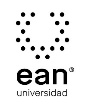 FICHA TÉCNICA DE CONSTRUCCIÓN DEL ÍTEMFICHA TÉCNICA DE CONSTRUCCIÓN DEL ÍTEMNo. Ítem: 1No. Ítem: 1No. Ítem: 1DATOS DEL ÍTEMDATOS DEL ÍTEMDATOS DEL AUTORPrograma académico: Estudios y gestión culturalPrograma académico: Estudios y gestión culturalPrueba: Apreciación del  arte IIPrueba: Apreciación del  arte IIPrueba: Apreciación del  arte IIPrueba: Apreciación del  arte IIPrueba: Apreciación del  arte IIPrueba: Apreciación del  arte IIÍTEM: COMPETENCIA ESPECÍFICA, CONTEXTO, ENUNCIADO Y OPCIONES DE RESPUESTAÍTEM: COMPETENCIA ESPECÍFICA, CONTEXTO, ENUNCIADO Y OPCIONES DE RESPUESTAÍTEM: COMPETENCIA ESPECÍFICA, CONTEXTO, ENUNCIADO Y OPCIONES DE RESPUESTACompetencia específica señalada en el syllabus, que evalúa este ítem:Analiza los procesos plásticos contemporáneos que se desarrollan en el mundo del arte y la cultura.     Comprende los factores relacionados con la ética y la responsabilidad social y su interrelación con los diferentes entornos.  Comprende y produce lenguaje en forma oral, escrita y no verbal, en relación con los contextos de uso. Recopila, analiza y utiliza la información con sentido crítico para la solución de problemas. Busca activamente oportunidades de proyectos que generen impacto organizacional y social, llevados a cabo con una alta orientación al logro, innovación, visión, autonomía y sensibilidad al contexto.  Usa y se apropia de la tecnología en los procesos de gestión del conocimiento.Competencia específica señalada en el syllabus, que evalúa este ítem:Analiza los procesos plásticos contemporáneos que se desarrollan en el mundo del arte y la cultura.     Comprende los factores relacionados con la ética y la responsabilidad social y su interrelación con los diferentes entornos.  Comprende y produce lenguaje en forma oral, escrita y no verbal, en relación con los contextos de uso. Recopila, analiza y utiliza la información con sentido crítico para la solución de problemas. Busca activamente oportunidades de proyectos que generen impacto organizacional y social, llevados a cabo con una alta orientación al logro, innovación, visión, autonomía y sensibilidad al contexto.  Usa y se apropia de la tecnología en los procesos de gestión del conocimiento.Competencia específica señalada en el syllabus, que evalúa este ítem:Analiza los procesos plásticos contemporáneos que se desarrollan en el mundo del arte y la cultura.     Comprende los factores relacionados con la ética y la responsabilidad social y su interrelación con los diferentes entornos.  Comprende y produce lenguaje en forma oral, escrita y no verbal, en relación con los contextos de uso. Recopila, analiza y utiliza la información con sentido crítico para la solución de problemas. Busca activamente oportunidades de proyectos que generen impacto organizacional y social, llevados a cabo con una alta orientación al logro, innovación, visión, autonomía y sensibilidad al contexto.  Usa y se apropia de la tecnología en los procesos de gestión del conocimiento.CONTEXTO - Caso - situación problémica:Los avances tecnológicos han sido agentes de cambios importantes en la manera como los artistas entienden sus obras de arte. En el caso de la pintura durante el siglo XX, los avances tecnológicos fueron una de las causas que permitieron que la pintura se pensara de un modo más subjetivo. Estos cambios en los modos de ver, ayudaron a gestar lo que se conocería como las vanguardias del siglo XX. Así mismo, en la actualidad, los avances tecnológicos y el fácil acceso a los mismos, siguen siendo herramientas que los artistas utilizan para sus procesos plásticos como en el net-art, el video arte y el gltich art, entre otros.CONTEXTO - Caso - situación problémica:Los avances tecnológicos han sido agentes de cambios importantes en la manera como los artistas entienden sus obras de arte. En el caso de la pintura durante el siglo XX, los avances tecnológicos fueron una de las causas que permitieron que la pintura se pensara de un modo más subjetivo. Estos cambios en los modos de ver, ayudaron a gestar lo que se conocería como las vanguardias del siglo XX. Así mismo, en la actualidad, los avances tecnológicos y el fácil acceso a los mismos, siguen siendo herramientas que los artistas utilizan para sus procesos plásticos como en el net-art, el video arte y el gltich art, entre otros.CONTEXTO - Caso - situación problémica:Los avances tecnológicos han sido agentes de cambios importantes en la manera como los artistas entienden sus obras de arte. En el caso de la pintura durante el siglo XX, los avances tecnológicos fueron una de las causas que permitieron que la pintura se pensara de un modo más subjetivo. Estos cambios en los modos de ver, ayudaron a gestar lo que se conocería como las vanguardias del siglo XX. Así mismo, en la actualidad, los avances tecnológicos y el fácil acceso a los mismos, siguen siendo herramientas que los artistas utilizan para sus procesos plásticos como en el net-art, el video arte y el gltich art, entre otros.ENUNCIADO:De acuerdo con lo planteado anteriormente, estos hechos influenciaron la manera de pensar y concebir la pintura durante el siglo XX en:ENUNCIADO:De acuerdo con lo planteado anteriormente, estos hechos influenciaron la manera de pensar y concebir la pintura durante el siglo XX en:ENUNCIADO:De acuerdo con lo planteado anteriormente, estos hechos influenciaron la manera de pensar y concebir la pintura durante el siglo XX en:Opciones de respuesta
a. La perspectiva, la cámara fotográfica y el cine. b. Los pigmentos a base de aceites naturales y los descubrimientos de nuevos pigmentos en el oriente. c. Los viajes al nuevo mundo y las nuevas rutas de mercado. d. La posibilidad de utilizar modelos vivos al pintar.Opciones de respuesta
a. La perspectiva, la cámara fotográfica y el cine. b. Los pigmentos a base de aceites naturales y los descubrimientos de nuevos pigmentos en el oriente. c. Los viajes al nuevo mundo y las nuevas rutas de mercado. d. La posibilidad de utilizar modelos vivos al pintar.Opciones de respuesta
a. La perspectiva, la cámara fotográfica y el cine. b. Los pigmentos a base de aceites naturales y los descubrimientos de nuevos pigmentos en el oriente. c. Los viajes al nuevo mundo y las nuevas rutas de mercado. d. La posibilidad de utilizar modelos vivos al pintar.Opciones de respuesta
a. La perspectiva, la cámara fotográfica y el cine. b. Los pigmentos a base de aceites naturales y los descubrimientos de nuevos pigmentos en el oriente. c. Los viajes al nuevo mundo y las nuevas rutas de mercado. d. La posibilidad de utilizar modelos vivos al pintar.Opciones de respuesta
a. La perspectiva, la cámara fotográfica y el cine. b. Los pigmentos a base de aceites naturales y los descubrimientos de nuevos pigmentos en el oriente. c. Los viajes al nuevo mundo y las nuevas rutas de mercado. d. La posibilidad de utilizar modelos vivos al pintar.Opciones de respuesta
a. La perspectiva, la cámara fotográfica y el cine. b. Los pigmentos a base de aceites naturales y los descubrimientos de nuevos pigmentos en el oriente. c. Los viajes al nuevo mundo y las nuevas rutas de mercado. d. La posibilidad de utilizar modelos vivos al pintar.Opciones de respuesta
a. La perspectiva, la cámara fotográfica y el cine. b. Los pigmentos a base de aceites naturales y los descubrimientos de nuevos pigmentos en el oriente. c. Los viajes al nuevo mundo y las nuevas rutas de mercado. d. La posibilidad de utilizar modelos vivos al pintar.Opciones de respuesta
a. La perspectiva, la cámara fotográfica y el cine. b. Los pigmentos a base de aceites naturales y los descubrimientos de nuevos pigmentos en el oriente. c. Los viajes al nuevo mundo y las nuevas rutas de mercado. d. La posibilidad de utilizar modelos vivos al pintar.Opciones de respuesta
a. La perspectiva, la cámara fotográfica y el cine. b. Los pigmentos a base de aceites naturales y los descubrimientos de nuevos pigmentos en el oriente. c. Los viajes al nuevo mundo y las nuevas rutas de mercado. d. La posibilidad de utilizar modelos vivos al pintar.JUSTIFICACIÓN DE OPCIONES DE RESPUESTAJUSTIFICACIÓN DE OPCIONES DE RESPUESTAJUSTIFICACIÓN DE OPCIONES DE RESPUESTAPor qué NO es b. Los pigmentos a base de aceites naturales y los descubrimientos de nuevos pigmentos en el orientePORQUE la pintura del siglo XX adopto estos avances técnicos pero no fueron causas que influenciaron la concepción de la pinturaPor qué NO es b. Los pigmentos a base de aceites naturales y los descubrimientos de nuevos pigmentos en el orientePORQUE la pintura del siglo XX adopto estos avances técnicos pero no fueron causas que influenciaron la concepción de la pinturaPor qué NO es b. Los pigmentos a base de aceites naturales y los descubrimientos de nuevos pigmentos en el orientePORQUE la pintura del siglo XX adopto estos avances técnicos pero no fueron causas que influenciaron la concepción de la pinturaPor qué NO es c. Los viajes al nuevo mundo y las nuevas rutas de mercado. PORQUE estas causas forman parte del periodo renacentista y colonialista y no propiamente al siglo XX.Por qué NO es c. Los viajes al nuevo mundo y las nuevas rutas de mercado. PORQUE estas causas forman parte del periodo renacentista y colonialista y no propiamente al siglo XX.Por qué NO es c. Los viajes al nuevo mundo y las nuevas rutas de mercado. PORQUE estas causas forman parte del periodo renacentista y colonialista y no propiamente al siglo XX.Por qué NO es d. la posibilidad de utilizar  modelos vivos al pintar. PORQUE desde la época romana se han utilizado modelos vivos, no es un cambio del silgo XX.Por qué NO es d. la posibilidad de utilizar  modelos vivos al pintar. PORQUE desde la época romana se han utilizado modelos vivos, no es un cambio del silgo XX.Por qué NO es d. la posibilidad de utilizar  modelos vivos al pintar. PORQUE desde la época romana se han utilizado modelos vivos, no es un cambio del silgo XX.CLAVE Y JUSTIFICACIÓN.
La clave es a. la perspectiva, la cámara fotográfica y el cine.PORQUE  estos avances influenciaron la manera como se observa la realidad generando así un cambio en la función o la manera de concebir la pintura. CLAVE Y JUSTIFICACIÓN.
La clave es a. la perspectiva, la cámara fotográfica y el cine.PORQUE  estos avances influenciaron la manera como se observa la realidad generando así un cambio en la función o la manera de concebir la pintura. CLAVE Y JUSTIFICACIÓN.
La clave es a. la perspectiva, la cámara fotográfica y el cine.PORQUE  estos avances influenciaron la manera como se observa la realidad generando así un cambio en la función o la manera de concebir la pintura. ESPECIFICACIONES DE DISEÑO: DIBUJOS, ECUACIONES Y / O GRÁFICOS:ESPECIFICACIONES DE DISEÑO: DIBUJOS, ECUACIONES Y / O GRÁFICOS:ESPECIFICACIONES DE DISEÑO: DIBUJOS, ECUACIONES Y / O GRÁFICOS: